PLAN ANUAL DE TRABAJO 2016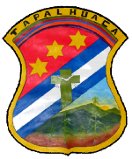 ALCALDIA MUNICIPAL DE TAPALHUACADEPARTAMENTO DE LA PAZ.UNIDAD DE ACCESO A LA INFORMACION PÚBLICA.YESENIA CRISTABEL URRUTIAINDICEPRESENTACION                                                                                                          1INDICE                                                                            					2INTRODUCCION              									3OBJETIVO PRINCIPAL									4METAS A ALCANZAR					                                 5CRONOGRAMA DE ACTIVIDADES                                                                          6	INTRODUCCIONEl presente plan refleja la estrategia de trabajo como coordinar la Unidad de Acceso a la Información.En este documento escribe los fundamentos que dan origen a la instalación de la unidad de acceso a la información pública y el cumplimiento de la ley de acceso a la información pública es una herramienta administrativa y estratégica para implementar la requerida por la ley de acceso a la información pública, convirtiéndose en una guía para instalar las bases fundamentales, los mecanismo operativos y de gestión institucional para el efectivo y eficiente cumplimiento de la ley referida.OBJETIVO GENERALFacilitar el establecimiento de los espacios y mecanismo de participación y de transparencia municipal a través de los cuales la población Pueda contar con la información necesaria, de forma clara y eficiente oportuna.OBJETIVO ESPECIFICOSImplementar nuevas prácticas de buen gobierno, a través del establecer los mecanismos de transparencia participación ciudadana.METAS A ALCANZARLa presente divulgación de la ley de Acceso a la Información pública en Tapalhuaca.*Crear tableros donde se publique lainformación.*Responder las solicitudes de acceso a la información*Lograr crear espacios de participación ciudadana y contraloría.*Enviar todos los requerimientos al instituto de acceso a la información pública.CRONOGRAMA DE ACTIVIDADESACTIVIDADESACTIVIDADESRECURSOSFECHASRealizar plan de trabajoEneroCoordinar con las unidades administrativas parar ser sensibilizados sobre la ley de acceso a la información pública.Coordinar con las unidades administrativas parar ser sensibilizados sobre la ley de acceso a la información pública.Girar memos Recurso humano, papel, tinta.Informar a las unidades administrativas para q tenga actualizada las unidades de acceso a la información publicaInformar a las unidades administrativas para q tenga actualizada las unidades de acceso a la información publicaGirar memosRecurso humano, papel tinta.